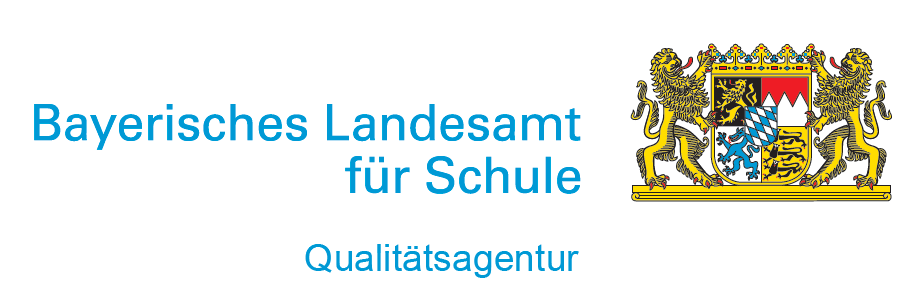 Klassenführung und LernzeitnutzungKollegiale Hospitation im Unterricht Dieser Bogen dient der strukturierten Rückmeldung an einen Kollegen/eine Kollegin, bei dem Sie auf dessen/deren Wunsch hospitieren. Bitte lesen Sie sich den Bogen vor der Hospitation genau durch. Veranschaulichen Sie Ihre Einschätzungen durch treffende Beispiele (positive: die Aussage bekräftigende, negative: der Aussage entgegen gerichtete) aus dem beobachteten Unterricht.Sie können diesen Bogen nach Ihren eigenen Vorstellungen ergänzen oder verändern. Entscheidend ist das vertrauensvolle, persönliche Gespräch nach erfolgter Hospitation zwischen den beiden Kollegen.Die Lehrkraft sorgt dafür, dass der vorgegebene Zeitrahmen eingehalten wird.Positive Beispiele:Negative Beispiele:Die Lehrkraft sorgt für zügige Übergänge zwischen den Arbeitsphasen.Positive Beispiele:Negative Beispiele:Die Lehrkraft sorgt dafür, dass die Unterrichtszeit für unterrichtsbezogene Inhalte genutzt wird.Positive Beispiele:Negative Beispiele:Die Lehrkraft unterbindet Störungen bereits bei ersten Ansätzen unaufgeregt. Positive Beispiele:Negative Beispiele:Die Schüler*innen halten sich an die zeitlichen Vorgaben. Positive Beispiele:Negative Beispiele:Die Lehrkraft reagiert auf Störungen von außen.  Positive Beispiele:Negative Beispiele:Die Schüler*innen beschäftigen sich mit unterrichtsbezogenen Inhalten.Positive Beispiele:Negative Beispiele:Die Schüler*innen beteiligen sich aktiv.Positive Beispiele:Negative Beispiele:Die Schüler*innen handeln nach einheitlichen Regeln.Positive Beispiele:Negative Beispiele:Hinweise auf Regeln werden von den Schüler*innen angenommen.Positive Beispiele:Negative Beispiele:Die Schüler*innen reagieren auf verbale und nonverbale Signale.Positive Beispiele:Negative Beispiele:Die Klasse pflegt gemeinsame Umgangsformen.Positive Beispiele:Negative Beispiele:Es gibt eingeübte Verhaltensmuster für die Lernorganisation.Positive Beispiele: Negative Beispiele:Sonstiges Beobachtungsitem.Positive Beispiele: Negative Beispiele: